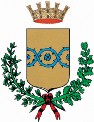 Città di SpineaCittà Metropolitana di VeneziaAl Sig. SINDACO del Comune di SPINEAREFERENDUM POPOLARE CONFERMATIVO ED ELEZIONI REGIONALI DEL 20 E 21 SETTEMBRE 2020 - ISTANZA PER LA RICHIESTA DI SERVIZIO DI TRASPORTOIl sottoscritto	sessoCognome e nome	(M-F)nato a ………………………..............................................................................……… il ………...................residente    in    via  ………………………………………………………………………………………………titolare della tessera elettorale n. ………………………………………………… iscritto nella sezione  n.….…tel. n. …………………………. cell. ………………………………… mail …………………………………...C H I E D ETROVANDOSI IN CONDIZIONI DI INABILITÀIL SERVIZIO DI TRASPORTO, MESSO A DISPOSIZIONE DAL COMUNE, PER POTER COMPIERE IL PROPRIO DIRITTO AL VOTO. SI IMPEGNA, ALTRESÌ, AD ESSERE ACCOMPAGNATO.A TAL PROPOSITO SI  COMPILA APPOSITA SCHEDA TRASPORTO.IL RICHIEDENTEli ……………………………………………	……………………………………………Partenza da:Arrivo a:Condizioni fisiche:Condizioni fisiche:Condizioni fisiche: DEAMBULANTE  NON DEAMBULANTE DEAMBULANTE  NON DEAMBULANTE DEAMBULANTE  NON DEAMBULANTE DEAMBULANTE  NON DEAMBULANTE DEAMBULANTE  NON DEAMBULANTE DEAMBULANTE  NON DEAMBULANTE DEAMBULANTE  NON DEAMBULANTE DEAMBULANTE  NON DEAMBULANTE DEAMBULANTE  NON DEAMBULANTEPESO:Trasporto da effettuare su:Trasporto da effettuare su:Trasporto da effettuare su:Trasporto da effettuare su:Trasporto da effettuare su:Trasporto da effettuare su: CARROZZINA  SEDILE DIS. CARROZZINA  SEDILE DIS. CARROZZINA  SEDILE DIS. CARROZZINA  SEDILE DIS. CARROZZINA  SEDILE DIS.Ossigenoterapia:Ossigenoterapia:Ossigenoterapia: SI  NOPiano abitazione:Piano abitazione:Presenza Ascensore:Presenza Ascensore:Presenza Ascensore: SI  NO  ACCESSIBILE CARROZZINE SI  NO  ACCESSIBILE CARROZZINE SI  NO  ACCESSIBILE CARROZZINE SI  NO  ACCESSIBILE CARROZZINE SI  NO  ACCESSIBILE CARROZZINE SI  NO  ACCESSIBILE CARROZZINEPatologie in atto:Patologie in atto: SI  NO SI  NO SI  NO SI  NO SI  NOSe SI specificare:Se SI specificare:Malattie infettive:Malattie infettive: SI  NO SI  NO SI  NO SI  NO SI  NOSe SI specificare:Se SI specificare:Presenza traumiPresenza traumi SI  NO SI  NO SI  NO SI  NO SI  NOSe SI specificare:Se SI specificare:Presenza fratturePresenza fratture SI  NO SI  NO SI  NO SI  NO SI  NOSe SI specificare:Se SI specificare:Problemi Psichiatrici:Problemi Psichiatrici:Problemi Psichiatrici:Problemi Psichiatrici: SI  NO SI  NO SI  NO SI  NOSe SI specificare:Se SI specificare:Problemi Neurologici:Problemi Neurologici:Problemi Neurologici:Problemi Neurologici: SI  NO SI  NO SI  NO SI  NOSe SI specificare:Se SI specificare:Accompagnato da:Accompagnato da:Accompagnato da:Accompagnato da:Accompagnato da: FAMILIARE  O.S.S.  BADANTE  ALTRO: FAMILIARE  O.S.S.  BADANTE  ALTRO: FAMILIARE  O.S.S.  BADANTE  ALTRO: FAMILIARE  O.S.S.  BADANTE  ALTRO: FAMILIARE  O.S.S.  BADANTE  ALTRO: FAMILIARE  O.S.S.  BADANTE  ALTRO: FAMILIARE  O.S.S.  BADANTE  ALTRO: FAMILIARE  O.S.S.  BADANTE  ALTRO: FAMILIARE  O.S.S.  BADANTE  ALTRO: FAMILIARE  O.S.S.  BADANTE  ALTRO:Cognome e Nome Accompagnatore:Cognome e Nome Accompagnatore:Cognome e Nome Accompagnatore:Cognome e Nome Accompagnatore:Cognome e Nome Accompagnatore:Cognome e Nome Accompagnatore:Cognome e Nome Accompagnatore:Cognome e Nome Accompagnatore: